2023年度　全日本学生ボードセーリング選手権大学対抗戦2024年2月22日（木）～2月25日（日）共同主催：NPO法人日本ウィンドサーフィン協会・(公財)日本学生ボードセーリング連盟和歌山県セーリング連盟公　　認：2023-54協　　力：NPO法人和歌山セーリングクラブ開催場所：ナショナルトレーニングセンター　競技別（セーリング）強化拠点　　　　　和歌山セーリングセンター、和歌山県、和歌山市http://www.wakayama-sailing.org/レース公示規則本レガッタには、『2021-2024 国際セーリング競技規則(RRS)及び付則 B』に定義された規則が適用される。なお、規則A6.1を以下の通り変更する。「ある艇が、コースの帆走をせず、それに応じて記録された場合、レースで失格とされた場合、またはフィニッシュ後リタイアした場合には、その艇の後にフィニッシュしたそれぞれの艇の順位を1つずつ繰り上げなければならない。」日本学生ボードセーリング連盟規則及びテクノ293クラス規則を適用する。広告　[DP]ボードは、主催団体により用意された広告を表示するよう要求されることがある。参加資格および申し込みチームは各大学5名以下の選手代表者で構成されるチームが参加できる。選手は日本学生ボードセーリング連盟加盟校に在籍し、（公財）日本セーリング連盟の会員でなければならない。参加資格のあるチームは、エントリー用紙及び誓約書を完成させ、2024年1月21日（日）までに以下のメールアドレスへ送付することにより、参加申込をすることができる。その際、JSAF 会員登録更新を必ず済ませ、更新された画面のスクリーンショットも送付すること。2023年度日本学生ボードセーリング選手権　大学対抗戦　実行委員会尾坐優希（滋賀県立大学ウィンドサーフィン部）電話：080-4846-1772　E-mail：dantaisen.wind.1234@gmail.comレイトエントリーは2024年1月28日（日）必着まで受け付ける。但し、参加料は1000円加算される。また、メンバー変更は2024年2月4日（日）まで受け付けるが、それ以降、特別な理由がない限りメンバー及びセールナンバーの変更を認めない。参加料参加料は別紙エントリー用紙及び誓約書の通りとする。レースの方式本レガッタは、１つのシリーズの中で、大学対抗戦と個人成績により構成される。大学対抗戦各大学のチームの内、最大3艇が各レースに出場し、その合計得点により総合順位を競う。なお3艇未満のチームは、不足する艇をDNCとみなす。個人成績各レースに出場した各ボードの合計得点により総合順位を競う。日程2月22日(木)  	11:30～12:30   		レジストレーション　　　　　　　　　　   	13:00～16:00   		計測・スタンピング2月23日(金)　	09:00～　　　　　	開会式・艇長会議　                       		10:25　　　　　　	第1レース予告信号　　　　　　　　　　　　　　　　　　　　　	引き続きレースを行う2月24日(土)  	09:55            		その日の最初のレース予告信号　　　　　　　　　　　　　　　　　　　　　	引き続きレースを行う2月25日(日)  	09:55            		その日の最初のレース予告信号　　　　　　　　　　　　　　　　　　　　　	引き続きレースを行うただし15:00以降に予告信号が発せられることはない　　　　　　　　　　　 	18:30            		表彰式・閉会式本大会は9レースを予定し、1日に行われる最大のレース数は4レースである。計測 各艇は、指定された 用紙に必要事項を記入し、大会受付時に提出しなければならない。 計測は、レジストレーション時に配布されるステッカーを艇の指定された箇所に貼り、計測員により確認されなければならない。この時ライフジャケットも持参し、目視により規定を満たしているか確認される。また、セイル等が規定を満たしているか計測される。さらに、大会期間中いつでも検査される可能性がある。帆走指示書帆走指示書は2024年2月21日（水）にオープンチャットにて送信する。開催地和歌山セーリングセンターの所在地は以下のとおりである。〒641-0014和歌山県和歌山市毛見1514番地http://www.wakayama-sailing.org/map/index.html添付１は、レース・エリアの場所を示す。コースウインドワード・リーワードコースとする。詳細は帆走指示書に掲載する。得点大学対抗戦・個人成績それぞれの得点方式は、次の通りとする。シリーズが成立するためには、1レースを完了することを必要とする。シリーズに参加したボードの数は、「3名以上の選手が登録された大学の数×3に加え、3名未満の選手が登録された大学の選手の数の合計」とする大学対抗戦各レースの得点は、各大学の内、得点の少ない3つのボードのレース得点の合計とする。3名未満の選手の数で参加する大学の各レースの得点の合計は、得点の合計に用いられる3つのボードに満たないボードを、DNCとして記録し得点の合計に加える。4レース未満しか完了しなかった場合、各大学のシリーズの得点は、レース得点の合計とする。4レース以上が完了した場合、各大学のシリーズの得点は、最も悪いレース得点を除外したレース得点の合計とする。個人成績4レース未満しか完了しなかった場合、ボードのシリーズの得点は、レース得点の合計とする。4レース以上が完了した場合、ボードのシリーズの得点は、最も悪い得点を除外したレース得点の合計とする。この項は付則A4を変更している。支援艇支援艇の使用は認めない。バース艇は和歌山セーリングセンターにある間、指定された場所に保管しなければならない。無線通信　[DP]緊急の場合を除き、レース中のボードは、無線送信も、すべてのボードが利用できない。無線通信の受信もしてはならない。またこの制限は、携帯電話にも適用される。ただし、主催団体またはレース委員会が認めた通信手段は認める。賞賞を次のとおり与える。大学対抗戦1位のチームに学生ボードセーリング選手権“優勝旗”及び“優勝トロフィー”を次の年までの1年間、授与する。1位から6位のチームにメダルを与える。個人成績1位から10位の選手にメダルを与える。責任の否認このレガッタの競技者は自分自身の責任で参加する。規則4［レースすることの決定］参照。主催団体はレガッタの前後、期間中に生じた物理的損害、または身体障害、新型コロナウイルスの感染、もしくは死亡によるいかなる責任も負わない。17　大会期間中の肖像権および個人情報の公開　　大会期間中の艇、競技者、支援者に関する写真、動画等のすべての著作物、映像に関する権利は、主催団体に帰属する。参加申し込みにあたり提出された個人情報は、本大会の情報発信を行うメディアを除き、本人の同意なく第三者に提供されることはない18　問い合わせ先日本学生ボードセーリング連盟2023年度日本学生ボードセーリング選手権　大学対抗戦　実行委員会尾坐優希（滋賀県立大学ウインドサーフィン部）〒522-0052　滋賀県彦根市長曽根南町398-2 U-C-D.K 1502電話：080-4846-1772　　E-mail：dantaisen.wind.1234@gmail.com添付１レース・エリア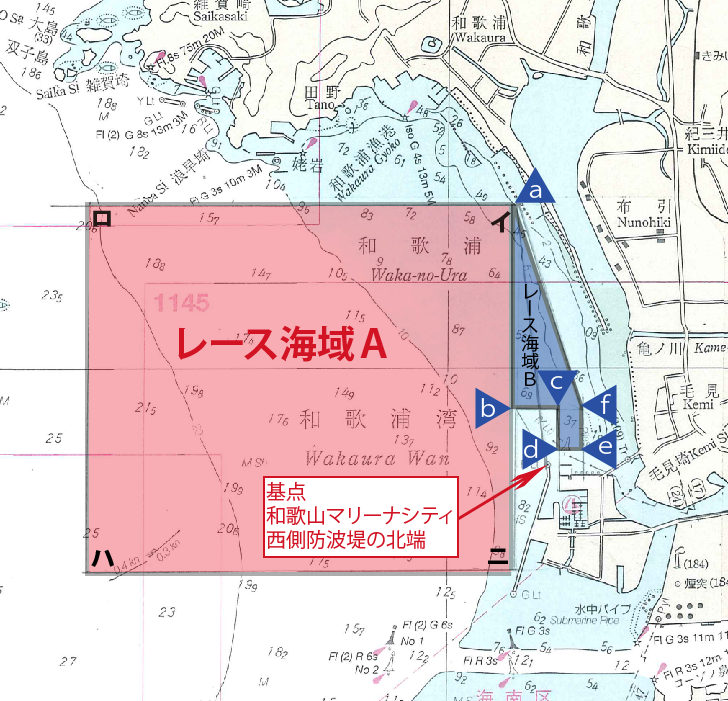 